Universidade de São PauloFaculdade de Filosofia, Ciências e Letras de Ribeirão PretoDepartamento de Educação, Informação e ComunicaçãoDisciplina - CARTOGRAFIA ESCOLARDocente: Profa. Dra. Andrea C. Lastória e Monitora: Nanci Regiane de L. CamposCRONOGRAMA (1º semestre de 2023 – sujeito a reformulações)ATIVIDADES PREVISTAS PARA ACONTECEREM FORA DOS DIAS E OU HORÁRIOS DAS AULAS:A disciplina de Cartografia Escolar será desenvolvida de modo presencial. A sala a ser utilizada é a das bancadas do LAIFE. LEITURAS BÁSICAS:TEXTO 1: LASTORIA, A. C.; FERNANDES, S.A.S. de. A Geografia e a linguagem cartográfica: de nada adianta saber ler um mapa se não se sabe aonde quer chegar. Ensino em Re-vista (UFU. Impresso), v. 19, pp. 323-334, 2012.TEXTO 2: LASTORIA, A. C.; FERNANDES, S.A.S. de.  Cartografia escolar na formação inicial de professores dos anos iniciais do ensino fundamental: ficção ou realidade?. In: PORTUGAL, J.; OLIVEIRA, S.; PEREIRA, T. (Org.). (Geo)grafias e linguagens: concepções, pesquisas e experiências formativas. Curitiba-PR: CRV, 2013, v. 1, pp. 53-68.TEXTO 3: MORAES, C. C.; LASTORIA, A. C. ; ASSOLINI, F. E. P. . O Letramento Cartográfico Nos Anos Iniciais Do Ensino Fundamental. Ateliê geográfico (UFG), v. 11, p. 36-50, 2017.TEXTO 4: LASTORIA, A. C.; AZEVEDO, T. A. C. A formação de professores paulistas e o ensino-aprendizagem da linguagem cartográfica para crianças e escolares. Boletim Paulista de Geografia, v. 99, p. 1-33, 2018.LEITURAS COMPLEMENTARESTEXTO 1: LASTORIA, A. C.; MORAES, L. B. de; FERNANDES, S.A.S. de. Diálogos sobre geografia escolar e linguagem cartográfica. In: ASSOLINI, F.E.P.; LASTORIA, A. C (Org.) Diferentes linguagens no contexto escolar: questões conceituais e apontamentos metodológicos. Florianópolis-SC: Insular, 2013, v. 1, pp. 107-117.TEXTO 2: LASTORIA, A. C. A cartografia escolar e a concepção de Atlas escolar municipal. Dialogus (Ribeirão Preto), v. 3, pp. 111-126, 2007.TEXTO 3: OLIVEIRA, A. R. Geografia e Cartografia Escolar: o que sabem e como ensinam professoras das series iniciais do Ensino Fundamental? Educação e Pesquisa, São Paulo: FEUSP, V.34, N.3, set/dez, 2008, pp. 481-494.TEXTO 4: CASTELLAR, S. M. V. Cartografia Escolar e o pensamento espacial fortalecendo o conhecimento geográfico. Revista brasileira de Educação em Geografia. V.7, n.13, Campinas, v. 7, n. 13, jan./jun., 2017, pp. 207-232.TEXTO 5: BUENO, M. A.; BUQUE, S. L. Cartografia Escolar e atlas escolares municipais Brasil/Moçambique: o estudo do espaço local e a formação de professores. Revista brasileira de Educação em Geografia. V.7, n.13, Campinas, v. 7, n. 13, jan./jun., 2017, pp. 233-247.TEXTO 6: AZEVEDO, T. A. e LASTÓRIA, A. C. A presença da Cartografia nos Anos Iniciais do Ensino Fundamental: uma análise da BNCC. In: Anais X Colóquio de Cartografia para Crianças e Escolares e I Encontro Internacional de Cartografia Escolar e Pensamento Espacial. São Paulo: Universidade de São Paulo, 2018.TEXTO 7: Silva, M. C. R. e, & Chaves, A. P. N. (2023). Cartografando Florianópolis: experimentando as possibilidades do mapa. Revista Brasileira De Educação Em Geografia, 13(23), 05–18. Docente: Profa. Dra. Andrea Coelho Lastória: lastoria@ffclrp.usp.br              Monitora: Nanci  Regiane de L. Campos: regiananci@usp.br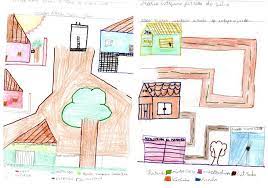 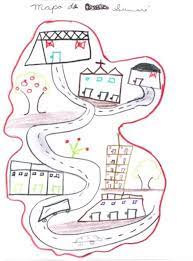 DATATEMASATIVIDADES14/03Atividades CalouradaAtividades de integração 21/03Acordos didáticos e entrega do cronogramaAvaliação diagnósticaApresentação da docente e da monitoraApresentação do portal E-disciplinasAtividade 1 individual (avaliação diagnóstica): Mapa mental (1ponto)28/04Mapa do corpo ou mapa do eu (parte I)Atividade 2 em dupla: mapa do eu (2 ponto)Leitura do texto 111/04NÃO TEM AULATempo para finalizar o mapa Continuação mapa do euPodcast sobre Cartografia Assistir ao vídeo infantil: Concepção infantil sobre maquete (3 minutos)Leitura do texto 218/04Mapa do corpo (parte II)Atividades com o mapa do corpo  Vídeo: história infantil25/04A linguagem cartográfica e o alfabeto cartográficoAtividade  individual 3: mapa da afetividade  (1 ponto)Leitura do texto 302/05Maquete e mapaAula dedicada para a construção de maquete Atividade em grupo 4: maquete (1ponto)Leitura texto complementar 109/05Passagem do tridimensional para o bidimensional (da maquete ao mapa) Atividade em grupo 5: mapa da maquete (1ponto)Leitura do texto 416/05AVALIAÇÃO PARCIAL DA DISCIPLINAPreencher instrumento avaliativo individual sobre a disciplina.Leitura de texto complementar 223/05História da Cartografia Atlas Escolar Histórico, Geográfico e Ambiental de Ribeirão PretoLeitura do texto complementar 3Conhecer o Atlas Escolar da Localidade de Ribeirão Preto30/05Raciocínio cartográfico e geográficoAtividade individual 7: raciocínio espacial (1 ponto)Leitura texto complementar 406/06A Cartografia Escolar e a Formação de Professores dos Anos IniciaisAtividade 8 individual: Linguagem cartográfica (1 ponto)Leitura texto complementar 513/06A linguagem cartográficaLeitura texto complementar 620/06Materiais cartográficos para as práticas escolares nos anos iniciais e na educação infantil Leitura texto complementar 727/06REVISÃOÚLTIMO DIA PARA A ENTREGA DAS ATIVIDADES04/07Fechamento da disciplina27/0319hAula Magma do Curso de PedagogiaProf. Dr. José Marcelino09/0519hMostra de Estágios e Cultura Atividades a serem divulgadas pela comissão10/0519hMostra de Estágios e CulturaAtividades a serem divulgadas pela comissão01/0619hATIProfa. Dra. Selma Garrido Pimenta